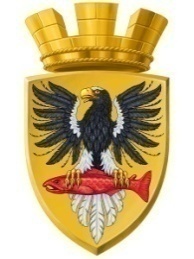                           Р О С С И Й С К А Я   Ф Е Д Е Р А Ц И ЯКАМЧАТСКИЙ КРАЙП О С Т А Н О В Л Е Н И ЕАДМИНИСТРАЦИИ ЕЛИЗОВСКОГО ГОРОДСКОГО ПОСЕЛЕНИЯот  29.02.2016					№ 160-п               г. ЕлизовоВ соответствии с Бюджетным кодексом Российской Федерации, Федеральным законом от 06.10.2003 № 131–ФЗ «Об общих принципах организации местного самоуправления в Российской Федерации», Уставом Елизовского городского поселения, в связи с изменением структуры администрации Елизовского городского поселения на основании Решения Собрания депутатов Елизовского городского поселения от 11.02.2016 № 860 «Об утверждении структуры администрации Елизовского городского поселения»ПОСТАНОВЛЯЮ:1. Утвердить:1.1 Порядок разработки и реализации муниципальных программ Елизовского городского поселения согласно приложению № 1;1.2 Порядок оценки эффективности реализации муниципальных программ Елизовского городского поселения согласно приложению № 2.2. Управлению делами администрации Елизовского городского поселения опубликовать (обнародовать) настоящее постановление в средствах массовой информации и разместить в информационно-телекоммуникационной сети «Интернет» на официальном сайте администрации Елизовского городского поселения.3. Настоящее постановление вступает в силу после его официального опубликования (обнародования). 4. Признать утратившим силу постановление администрации Елизовского городского поселения от 28.05.2013 № 339-п «Порядок принятия решений о разработке муниципальных программ Елизовского городского поселения, их формирования и реализации» со дня вступления в силу настоящего постановления.4. Контроль за исполнением настоящего постановления оставляю за собой.Глава администрации Елизовского городского поселения                                                   Д.Б. ЩипицынПорядок разработки и реализации муниципальных программ Елизовского городского поселенияРаздел 1. Общие положения1.1. Порядок разработки и реализации муниципальных программ Елизовского городского поселения (далее - Порядок) разработан в целях установления единых требований к оформлению муниципальных программ (далее - Программа) и определяет последовательность принятия решений о разработке Программ, их формирования и реализации.1.2. Настоящий Порядок разработан в соответствии с пунктом 1 статьи 179 Бюджетного кодекса Российской Федерации.1.3. Программа может включать в себя несколько Подпрограмм, направленных на решение конкретных задач в рамках Программы. Деление Программы на Подпрограммы осуществляется исходя из масштабности и сложности решаемых задач, а также рациональной организации процесса их решения. 1.4. В целях настоящего Порядка применяются следующие понятия:а) муниципальный заказчик Программы - орган администрации Елизовского городского поселения, осуществляющий в пределах своих полномочий разработку проекта Программы, ее реализацию, формирование отчетности для мониторинга, оценку эффективности исполнения программных мероприятий;б) разработчик Программы (Подпрограммы) - орган администрации Елизовского городского поселения, в компетенцию которого входит решение соответствующего вопроса местного значения;в) исполнитель Программы (Подпрограммы) - органы администрации Елизовского городского поселения, муниципальные учреждения, муниципальные предприятия Елизовского городского поселения, осуществляющие реализацию одного или нескольких мероприятий Программы и расходование бюджетных средств, в соответствии с утвержденными бюджетными ассигнованиями и лимитами бюджетных обязательств, а также расходование средств внебюджетных источников в соответствии с условиями их предоставления;г) программное мероприятие - комплекс мер, увязанных по срокам и ресурсам, реализация которых предложена для решения задач и достижения целей Программы;д) инвестиционное мероприятие - программное мероприятие, включающее в себя новое строительство, реконструкцию и техническое перевооружение действующих объектов, приобретение машин, оборудования, инструмента, инвентаря, выполнение проектно-изыскательских работ и вложение инвестиций в иные основные средства;е) целевые показатели (индикаторы) - измеряемые количественные показатели изменения проблемной ситуации и результатов решения поставленных задач, применяемые для оценки степени достижения целей Программы.Иные понятия, применяемые в настоящем Порядке, употребляются в значениях, установленных законодательством Российской Федерации.1.5. Программа представляет собой взаимосвязанный по задачам, ресурсам и срокам реализации комплекс социально-экономических, организационно-хозяйственных и других мероприятий, обеспечивающих эффективное решение проблем в области экономического, социального и культурного развития Елизовского городского поселения.1.5. Разработка проекта и утверждение Программы включают в себя следующие этапы:1.5.1 принятие решения о разработке Программы;1.5.2 разработка проекта Программы;1.5.3 экспертиза проекта Программы;1.5.4 согласование Программы;1.5.5 утверждение Программы.1.6. Для обеспечения выполнения настоящего Порядка Управление финансов и экономического развития  администрации Елизовского городского поселения:а) осуществляет методическое руководство по вопросам разработки, согласования, утверждения и реализации Программы;б) ведет Реестр муниципальных программ Елизовского городского поселения (далее - Реестр) в соответствии с приложением № 1 к настоящему Порядку;в) формирует перечень Программ, включающий в себя реестровый номер, наименование, основные направления и период реализации Программы;г) выполняет иные функции, предусмотренные настоящим Порядком.1.7. Перечень Программ, внесение в него изменений утверждается распоряжением администрации Елизовского городского поселения.1.8. Реестр ведется на основе сведений, содержащихся в нормативных правовых актах об утверждении или изменении соответствующих Программ. Все сведения о Программе, внесенные в Реестр, образуют реестровую запись.Вновь утвержденной Программе присваивается уникальный реестровый номер, состоящий из аббревиатуры "МП", порядкового номера и года начала реализации программы (например - МП-01-16).Раздел 2. Порядок  разработки,формирования и согласования муниципальных программ2.1. Программы разрабатываются органами администрации Елизовского городского поселения, учитывая:а) значимость и неотложность проблемы в области экономического, экологического, социального и культурного развития Елизовского городского поселения;б) наличие федеральных, государственных программ Камчатского края, реализация которых предусматривает наличие соответствующих муниципальных программ.2.2. Разработка и реализация Программы осуществляются органами администрации Елизовского городского поселения, определенными распоряжением администрации Елизовского городского поселения в качестве муниципального заказчика, разработчика Программы (Подпрограммы).2.3. Распоряжением администрации Елизовского городского поселения  определяются:а) муниципальный заказчик Программы (Подпрограммы);б) сроки разработки Программы;в) разработчик Программы (Подпрограммы);г) иные положения, необходимые для организации разработки Программы.2.4. Программы разрабатываются в соответствии с Бюджетным кодексом Российской Федерации со сроком реализации от одного года и более.2.5. Муниципальный заказчик Программы подготавливает обоснование для разработки Программы, несет ответственность за своевременную и качественную подготовку проекта Программы.2.6. Разработанный в соответствии с настоящим Порядком проект Программы представляется муниципальным заказчиком в Управление финансов и экономического развития администрации Елизовского городского поселения, и в Управление делами администрации Елизовского городского поселения до 25 июля года, предшествующего году начала реализации Программы.2.7. Управление финансов и экономического развития администрации Елизовского городского поселения и Управление делами администрации Елизовского городского поселения в течение десяти дней со дня получения проекта Программы рассматривают в соответствии с возложенными на них полномочиями: а) Управление финансов и экономического развития администрации Елизовского городского поселения проводит анализ социально-экономической направленности и эффективности проекта Программы и ее соответствия настоящему Порядку, осуществляет оценку величины расходов на реализацию Программы;в) Управление делами администрации Елизовского городского поселения проводит экспертизу проекта Программы на предмет соответствия требованиям действующего законодательства.2.8. По результатам рассмотрения разработчик проекта Программы при необходимости осуществляет доработку проекта Программы.2.9. После получения положительных заключений, указанных в пункте 2.6. настоящего Порядка, Программа вносится муниципальным заказчиком на согласование заинтересованным органам администрации Елизовского городского поселения.2.10. Прошедшая согласование Программа утверждается постановлением администрации Елизовского городского поселения.2.11. Управление финансов и экономического развития  администрации Елизовского городского поселения в срок до 15 августа текущего года подготавливает сводный реестр Программ для включения расходов на выполнение программных мероприятий в проект бюджета Елизовского городского поселения на очередной финансовый год.2.12. Программа, предлагаемая к реализации начиная с очередного финансового года, подлежит утверждению постановлением администрацией Елизовского городского поселения не позднее 01 декабря текущего финансового года.2.13. Программа, предлагаемая к реализации в текущем финансовом году, разрабатывается, согласовывается и утверждается в соответствии с настоящим разделом без учета установленных в нем сроков.2.14.Внесение изменений в Программу осуществляется по инициативе исполнителя Программы либо во исполнение поручений Главы администрации Елизовского городского поселения, в том числе по результатам мониторинга реализации муниципальных программ, в соответствии с настоящим разделом без учета установленных в нем сроков.Раздел 3. Структура муниципальной программы3.1. Программа содержит: 3.1.1. Титульный лист (оформляется согласно приложению № 2 к настоящему Порядку);3.1.2. Содержание (оформляется согласно приложению № 3 к настоящему Порядку);В содержании Программы указывается наименование разделов.3.1.3. Раздел первый - Паспорт Программы (оформляется согласно приложению № 4 к настоящему Порядку).3.1.4. Раздел второй – Общие положения и обоснование Программы, который содержит:1) Технико-экономическое обоснование Программы:а) описание общего состояния проблемной ситуации и анализ причин ее возникновения;б) данные статистической отчетности, оперативного учета, прогнозные показатели и др.;в) перечень предпринимаемых ранее мер по решению проблемы и анализ их эффективности;г) анализ возможных вариантов дальнейшего развития проблемной ситуации и ее последствий;д) обоснование необходимости и целесообразности решения проблемы в приоритетном порядке в настоящее время на программной основе.2) Цели и задачи Программы, сроки и этапы ее реализации.Цели Программы должны отражать специфику решения вопросов и проблем, основных задач, на решение которых направлена реализация Программы и быть потенциально достижимы.Срок реализации Программы должен быть определен исходя из необходимого времени, в течение которого есть реальная возможность осуществить намеченные Программой мероприятия, решить поставленные задачи и достигнуть намеченные цели Программы.Необходимость разделения сроков реализации Программы на этапы определяется муниципальным заказчиком Программы.3) Мероприятия по реализации Программы и ее ресурсное обеспечение.При наличии в Программе Подпрограмм указывается их перечень и краткое описание.Данный пункт должен содержать перечень Подпрограмм и мероприятий, которые предлагается реализовать для решения задач Программы и достижения поставленных целей, а также информацию о необходимых для реализации каждого мероприятия ресурсах и сроках. Программные мероприятия должны быть увязаны по срокам и ресурсам и обеспечивать решение задач Программы. Конкретные мероприятия Программы оформляется согласно приложению № 6 к настоящему Порядку.Финансовое обеспечение реализации муниципальных программ (Подпрограмм) с расшифровкой поступлений из бюджетов разных уровней оформляется в соответствии с приложением № 7.4) Анализ рисков реализации Программы.5) Прогноз ожидаемых социально-экономических результатов реализации Программы.Пункт должен содержать описание социальных, экономических и иных последствий, которые могут возникнуть при реализации Программы, общую оценку вклада Программы в экономическое развитие Елизовского городского поселения, а также оценку эффективности расходования средств бюджета Елизовского городского поселения, направленных на реализацию Программы.Оценка эффективности расходования средств осуществляется по годам или этапам в течение всего срока реализации Программы.В пункте указывается система целевых показателей (индикаторов) (с указанием прогнозируемых значений целевых показателей (индикаторов) для каждого этапа, необходимых для осуществления мониторинга, оценки реализации Программы и степени решения поставленных задач: 6) Контроль за исполнением программных мероприятий осуществляется муниципальным заказчиком Программы.3.2. Подпрограмма, входящая в состав Программы должна содержать:1) паспорт Подпрограммы согласно приложению № 5;2) положения, предусмотренные пунктами 3.1.4.Раздел 4. Порядок реализации муниципальных программ4.1. Управление и контроль за реализацией Программы осуществляется муниципальным заказчиком.4.2. Муниципальный заказчик:4.2.1 осуществляет координирующую роль между главными распорядителями средств (распорядителями средств) и исполнителями;4.2.2 уточняет затраты по программным мероприятиям и целевые показатели;4.2.3 вносит необходимые изменения в Программу; 4.2.4 предоставляет информацию о ходе выполнения Программы в Управление финансов и экономического развития администрации Елизовского городского поселения за полугодие и в целом за год с пояснительной запиской, оформленной в соответствии с приложением № 8 к настоящему Порядку;4.2.5 проводит оценку эффективности реализации Программы за отчетный год в соответствии с настоящим Порядком.4.3. Управление финансов и экономического развития администрации Елизовского городского поселения ежегодно, до 1 марта года, следующего за отчетным, представляет отчет Главе администрации Елизовского городского поселения об эффективности реализации Программ на территории Елизовского городского поселения.Реестр муниципальных программ Елизовского городского поселения__________________________________________________________________                                               (наименование  муниципальной программы)г. Елизово 20___СодержаниеРаздел 1. Паспорт муниципальной программы___________________________________ 					Раздел 2. Общие положения и обоснование Программы			2.1. Технико-экономическое обоснование Программы			2.2. Цели и задачи Программы, сроки и этапы ее реализации		2.3. Мероприятия по реализации Программы и ее ресурсноеобеспечение										2.4. Анализ рисков реализации Программы2.5. Прогноз ожидаемых социально-экономических результатовреализации Программы								2.6. Контроль  за исполнением программных мероприятий 			Приложения к Программе							Паспорт муниципальной программы(наименование муниципальной программы)Подпрограмма(наименование Подпрограммы)Паспорт ПодпрограммыФинансовое обеспечение по реализации муниципальной программыПояснительная запискао ходе реализации муниципальных программПояснительная записка должна содержать следующую информацию:а) Наименование проведенных (реализованных) мероприятий по муниципальной программе (Подпрограмме) _________________________________;б) Анализ реализации программных мероприятий за истекший период (полугодие, год) с указанием причин неисполнения отдельных программных мероприятий, меры по их устранению.в) Объемы просроченной кредиторской задолженности предоставляются в части исполнения муниципальных программ за счет бюджетных средств с разбивкой по источникам финансирования по следующей таблице:Примечание: Показатели просроченной кредиторской задолженности должны соответствовать показателям, предоставляемым в отчетности по исполнению бюджета Елизовского городского поселения. Показатели дебиторской заложенности необходимо пояснить с указанием мер по их устранению.г) Оценку состояния целевых индикаторов, определенных муниципальной программой:Примечание: Оценку социально-экономического эффекта, достигнутого за истекший период (полугодие, год) <*>--------------------------------<*> В случае если это предусмотрено утвержденной муниципальной программой».Порядокоценки эффективности реализации муниципальных программ Елизовского городского поселенияРаздел 1. Общие положения1.1. Настоящий Порядок оценки эффективности реализации муниципальных программ в Елизовском городском поселении разработан в целях установления единого подхода формирования критериев оценки эффективности реализации муниципальных программ (далее – Порядок).1.2. Настоящий Порядок разработан в соответствии со статьей 179 Бюджетного кодекса Российской Федерации.1.3. Оценка эффективности реализации муниципальной программы Елизовского городского поселения (далее - Программа) проводится ежегодно по итогам ее реализации за отчетный финансовый год и за весь период ее реализации.1.4. Для оценки эффективности реализации Программы применяются целевые показатели или индикаторы, определенные в Программе (далее - целевые показатели).1.5. Муниципальные заказчики представляют в Управление финансов и экономического развития администрации Елизовского городского поселения (далее - Управление финансов и экономического развития) ежегодно до 01 февраля года, следующего за отчетным, информацию об оценке эффективности реализации Программы в соответствии с методикой оценки эффективности реализации Программ.1.6. Управление финансов и экономического развития ежегодно до 01 марта года, следующего за отчетным, направляет Главе администрации Елизовского городского поселения информацию об оценке эффективности реализации Программ.Информация содержит сведения о степени соответствия установленных и достигнутых показателей Программы за отчетный период, вывод об эффективности (неэффективности) реализации Программы.Раздел 2. Методика оценкиэффективности реализации ПрограммОценка эффективности реализации Программы осуществляется муниципальным заказчиком Программы по итогам ее исполнения за отчетный финансовый год согласно следующим критериям:	Итоговая оценка действующей Программы определяется по формуле: F = СУММА (Zj x Nj),где:F – итоговая оценка Программы;Zj – значение оценки критерия j (в баллах);Nj – весовой коэффициент (вес критерия j).	Итоговая оценка Программы может находиться в пределах от 0 до 100 баллов.	Оценка эффективности реализации Программы определяется следующим образом:Отчет по оценке эффективности  Программы предоставляется по следующей форме:ОТЧЕТ 
ПО ОЦЕНКЕ ЭФФЕКТИВНОСТИ  МУНИЦИПАЛЬНОЙ  ПРОГРАММЫ_______________________________________________(название муниципальной  программы)Об утверждении Порядка разработки и реализации муниципальных программ Елизовского городского поселенияПриложение  № 1к постановлению администрацииЕлизовского городского поселенияот 29.02.2016  № 160-п№ п/пЦелевой    
  показатель (индикатор)Единица  
измеренияПланируемое значение на 
______ год№ п/пЦелевой    
  показатель (индикатор)Единица  
измеренияПланируемое значение на 
______ год...       ...       Приложение № 1к Порядку разработки и реализации  муниципальных программ Елизовского городского поселения № п/пРеест-ровый номерНормативный правовой акт об утверждении (изменении) ПрограммыНаименование Программы/ПодпрограммыНаименование Государственной программы, в рамках которой реализуется  ПрограммаПериод реализации ПрограммыМуниципальный заказчик Программы1234567Приложение № 2к Порядку разработки и реализации  муниципальных программ Елизовского городского поселенияПриложение  № 3к Порядку разработки и реализации  муниципальных программ Елизовского городского поселенияПриложение № 4к Порядку разработки и реализации  муниципальных программ Елизовского городского поселенияНаименование Программы       Муниципальная программа _________________    (далее – Программа)Основание для разработки ПрограммыМуниципальный  заказчик ПрограммыРазработчик ПрограммыИсполнители Программы (распорядители средств)Подпрограммы ПрограммыЦели ПрограммыЗадачи ПрограммыСроки  и   этапы  реализации
ПрограммыПеречень основных мероприятий ПрограммыОбъемы   и источники
финансированияПрогноз ожидаемых социально-экономических  результатов                   
реализации ПрограммыКонтроль за исполнением ПрограммыПриложение № 5к Порядку разработки и реализации  муниципальных программ Елизовского городского поселенияМуниципальный  заказчик ПодпрограммыРазработчик ПодпрограммыИсполнители Подпрограммы (распорядители средств)Участники ПодпрограммыЦели ПодпрограммыЗадачи ПодпрограммыСроки  и  этапы  реализации
ПодпрограммыПеречень основных мероприятий ПодпрограммыОбъемы  и источники
финансирования ПодпрограммыПрогноз ожидаемых социально-экономических  результатов реализации ПодпрограммыКонтроль за исполнением ПодпрограммыПриложение № 6к Порядку разработки и реализации  муниципальных программ    Елизовского городского поселенияМероприятия по реализации муниципальной программыМероприятия по реализации муниципальной программыМероприятия по реализации муниципальной программыМероприятия по реализации муниципальной программыМероприятия по реализации муниципальной программыМероприятия по реализации муниципальной программыМероприятия по реализации муниципальной программыМероприятия по реализации муниципальной программыМероприятия по реализации муниципальной программыМероприятия по реализации муниципальной программыМероприятия по реализации муниципальной программыМероприятия по реализации муниципальной программыМероприятия по реализации муниципальной программыМероприятия по реализации муниципальной программы"_________________________________________________________________________________""_________________________________________________________________________________""_________________________________________________________________________________""_________________________________________________________________________________""_________________________________________________________________________________""_________________________________________________________________________________""_________________________________________________________________________________""_________________________________________________________________________________""_________________________________________________________________________________""_________________________________________________________________________________""_________________________________________________________________________________""_________________________________________________________________________________""_________________________________________________________________________________""_________________________________________________________________________________"тыс. рублей тыс. рублей тыс. рублей тыс. рублей тыс. рублей тыс. рублей тыс. рублей тыс. рублей тыс. рублей тыс. рублей тыс. рублей № п/пНаименование Программы/Подпрограммы/ мероприятияНаименование Программы/Подпрограммы/ мероприятияНаименование Программы/Подпрограммы/ мероприятияНатуральные показателиНатуральные показателиСроки исполнения мероприятийОбъем /источники финансированияВсегоВ том числе по годамВ том числе по годамВ том числе по годамВ том числе по годамИсполнители мероприятий№ п/пНаименование Программы/Подпрограммы/ мероприятияНаименование Программы/Подпрограммы/ мероприятияНаименование Программы/Подпрограммы/ мероприятияЕд. изм.Кол-воСроки исполнения мероприятийОбъем /источники финансированияВсего20__ г.20__ г.20__ г.20__ г.Исполнители мероприятий1.ПрограммаПрограммаПрограммаВсего, в т.ч:1.ПрограммаПрограммаПрограммаФедеральный бюджет1.ПрограммаПрограммаПрограммаКраевой бюджет1.ПрограммаПрограммаПрограммаМестный бюджет1.ПрограммаПрограммаПрограммаВнебюдж. источники 1.1. Подпрограмма 1   «          » Подпрограмма 1   «          » Подпрограмма 1   «          »Всего, в т.ч:1.1. Подпрограмма 1   «          » Подпрограмма 1   «          » Подпрограмма 1   «          »Федеральный бюджет1.1. Подпрограмма 1   «          » Подпрограмма 1   «          » Подпрограмма 1   «          »Краевой бюджет1.1. Подпрограмма 1   «          » Подпрограмма 1   «          » Подпрограмма 1   «          »Местный бюджет1.1. Подпрограмма 1   «          » Подпрограмма 1   «          » Подпрограмма 1   «          »Внебюдж. источники 1.1.1.Всего, в т.ч:1.1.1.Федеральный бюджет1.1.1.Краевой бюджет1.1.1.Местный бюджет1.1.1.Внебюдж. источники 1.2. Подпрограмма 2   «          » Подпрограмма 2   «          » Подпрограмма 2   «          »Всего, в т.ч:1.2. Подпрограмма 2   «          » Подпрограмма 2   «          » Подпрограмма 2   «          »Федеральный бюджет1.2. Подпрограмма 2   «          » Подпрограмма 2   «          » Подпрограмма 2   «          »Краевой бюджет1.2. Подпрограмма 2   «          » Подпрограмма 2   «          » Подпрограмма 2   «          »Местный бюджет1.2. Подпрограмма 2   «          » Подпрограмма 2   «          » Подпрограмма 2   «          »Внебюдж. источники 1.2.1.Всего, в т.ч:1.2.1.Федеральный бюджет1.2.1.Краевой бюджет1.2.1.Местный бюджет1.2.1.Внебюдж. источники Приложение № 7к Порядку разработки и реализации  муниципальных программ Елизовского городского поселения№ п/пНаименование Программы/ПодпрограммыИсточник финансированияОбъем финансирования, тыс. рублейв том числе по годамв том числе по годам№ п/пНаименование Программы/ПодпрограммыИсточник финансированияОбъем финансирования, тыс. рублей1ПрограммаВсего1ПрограммаФедеральный бюджет1ПрограммаКраевой бюджет1ПрограммаМестный бюджет1ПрограммаВнебюджетные источники1.1ПодпрограммаВсего1.1ПодпрограммаФедеральный бюджет1.1ПодпрограммаКраевой бюджет1.1ПодпрограммаМестный бюджет1.1ПодпрограммаВнебюджетные источникиПриложение № 8к Порядку разработки и реализации  муниципальных программ Елизовского городского поселенияПеречень подпрограмм,  мероприятий /источник финансирования Утвержденный объем финансирования   
программы, 
тыс. рублейИсполнено 
    по     
 состоянию 
на_______,
тыс. рублей%     
исполнения(гр.3/гр.2)Примечание   
123451.Подпрограмма Всего, в т.ч:федеральный бюджет    краевой бюджет        местный бюджет        внебюджетные источники1.1.Мероприятие Всего, в т.ч:федеральный бюджет    краевой бюджет        местный бюджет        внебюджетные источникиИтого по программеВсего, в т.ч:федеральный бюджет    краевой бюджет        местный бюджет        внебюджетные источникиПеречень подпрограмм, мероприятий в   
соответствии с муниципальной
         программойСумма дебиторской  
задолженности (тыс. 
      рублей)Сумма кредиторской  
 задолженности (тыс. 
       рублей)1231...                        2....                       3.....                      Перечень целевых 
   показателейПлановый   
  показательИсполнено по 
 состоянию на 
__________% исполнения12341...             Приложение № 2к Постановлению администрацииЕлизовского городского поселенияот 29.02.2016 № 160-пНаименование критерияВарианты оценкиЗначения оценки критерия в баллах, (Z)Весовой коэффициент критерия (N)1. Соответствие Программы приоритетам социально-экономического развития Елизовского городского поселения1. Соответствие Программы приоритетам социально-экономического развития Елизовского городского поселения1. Соответствие Программы приоритетам социально-экономического развития Елизовского городского поселения1. Соответствие Программы приоритетам социально-экономического развития Елизовского городского поселения1.1.Соответствие Программы приоритетам социально-экономического развития Елизовского городского поселенияСоответствует101,01.1.Соответствие Программы приоритетам социально-экономического развития Елизовского городского поселенияНе соответствует01,01.2.Наличие государственной программы Камчатского края аналогичной направленности, которая содержит рекомендации о разработке органами местного самоуправления соответствующих ПрограммСоответствует101,01.2.Наличие государственной программы Камчатского края аналогичной направленности, которая содержит рекомендации о разработке органами местного самоуправления соответствующих ПрограммНе соответствует01,02. Выполнение запланированных мероприятий Программы в отчетном году2. Выполнение запланированных мероприятий Программы в отчетном году2. Выполнение запланированных мероприятий Программы в отчетном году2. Выполнение запланированных мероприятий Программы в отчетном году2.1.Выполнение запланированных мероприятий Программы в отчетном году (не выполненным признается также и мероприятие, которое выполнено частично)Доля выполненных мероприятий от общего числа запланированных мероприятий 100%105,02.1.Выполнение запланированных мероприятий Программы в отчетном году (не выполненным признается также и мероприятие, которое выполнено частично)Доля выполненных мероприятий от общего числа запланированных мероприятий свыше  80%75,02.1.Выполнение запланированных мероприятий Программы в отчетном году (не выполненным признается также и мероприятие, которое выполнено частично)Доля выполненных мероприятий от общего числа запланированных мероприятий свыше 50% и менее 80%45,02.1.Выполнение запланированных мероприятий Программы в отчетном году (не выполненным признается также и мероприятие, которое выполнено частично)Доля выполненных мероприятий от общего числа запланированных мероприятий свыше 20% и менее 50%25,02.1.Выполнение запланированных мероприятий Программы в отчетном году (не выполненным признается также и мероприятие, которое выполнено частично)Доля выполненных мероприятий от общего числа запланированных мероприятий менее 20%05,03. Уровень финансового обеспечения Программы3. Уровень финансового обеспечения Программы3. Уровень финансового обеспечения Программы3. Уровень финансового обеспечения Программы3.1. Уровень финансового обеспечения Программы в отчетном финансовом годуФинансовое обеспечение из всех источников 100 % от запланированного объема103,03.1. Уровень финансового обеспечения Программы в отчетном финансовом годуФинансовое обеспечение из всех источников  свыше 80 % от запланированного объема73,03.1. Уровень финансового обеспечения Программы в отчетном финансовом годуФинансовое обеспечение из всех источников от 50 до 80 процентов от запланированного объема43,03.1. Уровень финансового обеспечения Программы в отчетном финансовом годуФинансовое обеспечение из всех источников от 20 до 50 процентов от запланированного объема23,03.1. Уровень финансового обеспечения Программы в отчетном финансовом годуФинансовое обеспечение из всех источников менее 20 % от запланированного объема03,0Численное значение показателя интегральной оценки Программы (F) в баллах Качественная характеристика Программы90 ≤ F ≤ 100эффективная50 ≤ F ≤ 90достаточно эффективная20 ≤ F ≤ 50низко эффективная0 ≤ F ≤ 20неэффективнаяНаименование критерияЗначения оценки критерия в баллах
(Z)*Весовой коэффициент критерия
(N)Оценка по критерию
(Z х N)Примечание134561. Соответствие Программы системе приоритетов социально-экономического развития Елизовского городского поселения1. Соответствие Программы системе приоритетов социально-экономического развития Елизовского городского поселения1. Соответствие Программы системе приоритетов социально-экономического развития Елизовского городского поселения1. Соответствие Программы системе приоритетов социально-экономического развития Елизовского городского поселения1. Соответствие Программы системе приоритетов социально-экономического развития Елизовского городского поселения1.1. Соответствие Программы приоритетам социально-экономического развития Елизовского городского поселения1,01.2. Наличие государственной программы Камчатского края аналогичной направленности, которая содержит рекомендации о разработке органами местного самоуправления соответствующих Программ1,02. Выполнение запланированных мероприятий Программы в отчетном году2. Выполнение запланированных мероприятий Программы в отчетном году2. Выполнение запланированных мероприятий Программы в отчетном году2. Выполнение запланированных мероприятий Программы в отчетном году2. Выполнение запланированных мероприятий Программы в отчетном году2.1.1. Выполнение запланированных мероприятий Программы в отчетном году (не выполненным признается также и мероприятие, которое выполнено частично)5,03. Уровень финансового обеспечения Программы3. Уровень финансового обеспечения Программы3. Уровень финансового обеспечения Программы3. Уровень финансового обеспечения Программы3. Уровень финансового обеспечения Программы3.1. Уровень финансового обеспечения Программы в отчетном финансовом году3,0ИТОГОХХХ